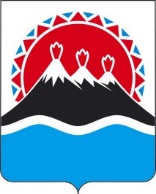 П О С Т А Н О В Л Е Н И ЕПРАВИТЕЛЬСТВАКАМЧАТСКОГО КРАЯг. Петропавловск-КамчатскийПРАВИТЕЛЬСТВО ПОСТАНОВЛЯЕТ:Признать утратившими силу:постановление Правительства Камчатского края от 20.12.2017                     № 549-П «Об утверждении Порядка предоставления субсидий из краевого бюджета юридическим лицам – государственным унитарным предприятиям Камчатского края, осуществляющим деятельность в сфере эксплуатации нежилого и жилого фонда, являющегося государственной собственностью, в целях финансового обеспечения затрат, связанных с оборудованием залов в административных зданиях»;постановление Правительства Камчатского края от 06.10.2017 № 411-П «Об утверждении порядка предоставления юридическим                                                         лицам – государственным унитарным предприятиям камчатского края, осуществляющим деятельность в сфере эксплуатации нежилого и жилого фонда, являющегося государственной собственностью, субсидий из краевого бюджета в целях финансового обеспечения затрат на изготовление и монтаж изделия в виде металлического столба с часами»;постановление Правительства Камчатского края от 24.04.2017 № 167-П «Об утверждении порядка предоставления юридическим лицам, осуществляющим деятельность в сфере эксплуатации нежилого и жилого фонда, являющегося государственной собственностью, субсидий из краевого бюджета в целях финансового обеспечения (возмещения) затрат на приобретение, установку и дальнейшую эксплуатацию цветной рентгенотелевизионной установки (интроскопа)»;постановление Правительства Камчатского края от 07.02.2014 № 68-П «Об утверждении порядка предоставления из краевого бюджета субсидии некоммерческому партнерству содействия развития спорта в Камчатском крае «Северные странствия» на организацию и проведение Камчатской традиционной гонки на собачьих упряжках «Берингия».2. Настоящее постановление вступает в силу после дня его официального опубликования.[Дата регистрации]№[Номер документа]О признании утратившими силу отдельных постановлений Правительства Камчатского краяПредседатель Правительства Камчатского края[горизонтальный штамп подписи 1]        Е.А. Чекин	